Handmade balanceSide view: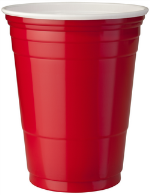 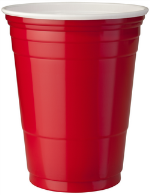 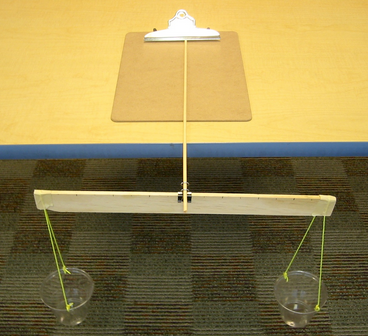 